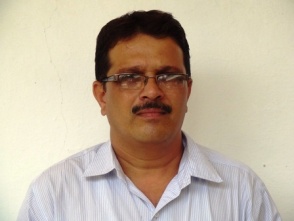 BIO - DATA1]NameNameName:-SUNIL VASANT MALGAONKARSUNIL VASANT MALGAONKAR2]College College College :-Vivekanand College, KolhapurVivekanand College, Kolhapur3]Designation Designation Designation :-Associate ProfessorAssociate Professor4]Date of BirthDate of BirthDate of Birth:-02/05/196702/05/19675]Permanent AddressPermanent AddressPermanent Address:-Sunil Vasant MalgaonkarNayantara Appartment flat - 4Gulmohar colony SangliPhone : 0233 2376953Cell  phone : 9850596953Email - sunilmalgaonkar67@gmail.comSunil Vasant MalgaonkarNayantara Appartment flat - 4Gulmohar colony SangliPhone : 0233 2376953Cell  phone : 9850596953Email - sunilmalgaonkar67@gmail.com6]Office AddressOffice AddressOffice Address:-Department of PhysicsVivekanand College KolhapurPhone No. 0231 - 2658612Email - info@vivekanandcollege.org.Department of PhysicsVivekanand College KolhapurPhone No. 0231 - 2658612Email - info@vivekanandcollege.org.7] Educational Qualification  :- Educational Qualification  :- Educational Qualification  :- Educational Qualification  :- Educational Qualification  :- Educational Qualification  :-Sr. NoSr. NoDegreeYearYearYearClass/ GradeClass/ Grade11BSc198719871987DistinctionDistinction22MSc198919891989First ClassFirst Class33Ph.DRegistered in January 2013Registered in January 2013Registered in January 2013Work is continued Work is continued 8]Service Details :- Service Details :- Service Details :- CentreCentrePost HeldPeriodRaje Ramrao Mahavidyalaya Jath, SangliRaje Ramrao Mahavidyalaya Jath, Sangli Senior Lecturer 21-8-1989 to 19-7-2006Vivekanand College  KolhapurVivekanand College  KolhapurAssociate Professor20-7-2006 to till9]Text book, Published :-Text book, Published :-Text book, Published :-Text book, Published :-Text book, Published :-Text book, Published :-Text book, Published :-Text book, Published :-Text book, Published :-Text book, Published :-PublicationPublicationPublicationPublisherPublisherYearYearClassClassClassISBN No.Nirali Prakashan Shivaji nagar , PuneNirali Prakashan Shivaji nagar , PuneNirali Prakashan Shivaji nagar , PuneNirali PrakashanNirali Prakashan20132013BSc- IPaper - IBSc- IPaper - IBSc- IPaper - IISBN 978 -9383971 - 45-9Nirali Prakashan Shivaji nagar , PuneNirali Prakashan Shivaji nagar , PuneNirali Prakashan Shivaji nagar , PuneNirali PrakashanNirali Prakashan20132013BSc- IPaper - IIBSc- IPaper - IIBSc- IPaper - IIISBN 978 -9383971 - 46-6Nirali Prakashan Shivaji nagar , PuneNirali Prakashan Shivaji nagar , PuneNirali Prakashan Shivaji nagar , PuneNirali PrakashanNirali Prakashan20132013BSc- IPaper - IIIBSc- IPaper - IIIBSc- IPaper - IIIISBN 978 -9383750 - 69-6Nirali Prakashan Shivaji nagar , PuneNirali Prakashan Shivaji nagar , PuneNirali Prakashan Shivaji nagar , PuneNirali PrakashanNirali PrakashanNirali Prakashan2013BSc- IPaper - IVBSc- IPaper - IVISBN 978 -9383971 - 01-05ISBN 978 -9383971 - 01-05Nirali Prakashan Shivaji nagar , PuneNirali Prakashan Shivaji nagar , PuneNirali Prakashan Shivaji nagar , PuneNirali PrakashanNirali PrakashanNirali Prakashan2013BSc- IIPaper - VBSc- IIPaper - VISBN 978 -935164 - 152-0ISBN 978 -935164 - 152-010]Conference / work shops / seminars attended :-Conference / work shops / seminars attended :-Conference / work shops / seminars attended :-Conference / work shops / seminars attended :-Conference / work shops / seminars attended :-Conference / work shops / seminars attended :-Conference / work shops / seminars attended :-Conference / work shops / seminars attended :-Conference / work shops / seminars attended :-Conference / work shops / seminars attended :- Date DateVenueVenueNameNameNameNameOrganiserOrganiserOrganiser28/2/2009 one day workshop28/2/2009 one day workshopVivekanand College , KolhapurVivekanand College , KolhapurConcepts in AstronomyConcepts in AstronomyConcepts in AstronomyConcepts in AstronomyDepartment of Physics Vivekanand College, KolhapurDepartment of Physics Vivekanand College, KolhapurDepartment of Physics Vivekanand College, Kolhapur10/2/2010 State level seminar10/2/2010 State level seminarArts Science and commerce college RamanadnagarArts Science and commerce college RamanadnagarAstrophysics and AstronomyAstrophysics and AstronomyAstrophysics and AstronomyAstrophysics and AstronomyDepartment of Physics ASC college Ramanand nagar, Sangli Department of Physics ASC college Ramanand nagar, Sangli Department of Physics ASC college Ramanand nagar, Sangli 5,6 Jaunary 2010 Research Project competition5,6 Jaunary 2010 Research Project competitionVivekanand College , KolhapurVivekanand College , KolhapurAvishkar  2009- 10 Research project competition at college levelAvishkar  2009- 10 Research project competition at college levelAvishkar  2009- 10 Research project competition at college levelAvishkar  2009- 10 Research project competition at college levelShijvaj University and vivekanand college , KolhapurShijvaj University and vivekanand college , KolhapurShijvaj University and vivekanand college , Kolhapur2nd and 3d February 2010 National conference2nd and 3d February 2010 National conferenceVivekanand College , KolhapurVivekanand College , KolhapurEnvironmental Biotechnology and BiodiversityEnvironmental Biotechnology and BiodiversityEnvironmental Biotechnology and BiodiversityEnvironmental Biotechnology and BiodiversityDepartment of Zoology, Vivekanand college , KolhapurDepartment of Zoology, Vivekanand college , KolhapurDepartment of Zoology, Vivekanand college , Kolhapur17,18 Feb 2011 National conference17,18 Feb 2011 National conferenceShivaji University , KolhapurShivaji University , KolhapurPhysics of materials and material based device fabricationPhysics of materials and material based device fabricationPhysics of materials and material based device fabricationPhysics of materials and material based device fabricationDepartment of  Physics Shivaji University  KolhapurDepartment of  Physics Shivaji University  KolhapurDepartment of  Physics Shivaji University  Kolhapur6/1/2011 one day workshop6/1/2011 one day workshopDKASC college IchalkaranjiDKASC college IchalkaranjiNano materials and its applicationNano materials and its applicationNano materials and its applicationNano materials and its applicationDepartment of Chemistry & PhysicsDepartment of Chemistry & PhysicsDepartment of Chemistry & Physics24/3/2011 One day workshop24/3/2011 One day workshopVivekanand College , KolhapurVivekanand College , KolhapurPreparation of Research project proposalPreparation of Research project proposalPreparation of Research project proposalPreparation of Research project proposalVivekanand college , KolhapurVivekanand college , KolhapurVivekanand college , Kolhapur14/2/2012 15/2/2012 National conference14/2/2012 15/2/2012 National conferenceVivekanand college , KolhapurVivekanand college , KolhapurRecent trends in nanotechnologyRecent trends in nanotechnologyRecent trends in nanotechnologyRecent trends in nanotechnologyDapartment of PhysicsVivekanand college , KolhapurDapartment of PhysicsVivekanand college , KolhapurDapartment of PhysicsVivekanand college , Kolhapur20/3/2013 workshop 20/3/2013 workshop Vivekanand college , KolhapurVivekanand college , Kolhapuruse of computer for data analysisuse of computer for data analysisuse of computer for data analysisuse of computer for data analysisDepartment of Computer science Vivekanand college , KolhapurDepartment of Computer science Vivekanand college , KolhapurDepartment of Computer science Vivekanand college , Kolhapur6/10/2013 one day national Seminar6/10/2013 one day national SeminarVivekanand college  KolhapurVivekanand college  KolhapurPrivate Universities and quality of higher education Private Universities and quality of higher education Private Universities and quality of higher education Private Universities and quality of higher education Shivaji universty teacher's association (SUTA)Shivaji universty teacher's association (SUTA)Shivaji universty teacher's association (SUTA)11/10/2013 workshop11/10/2013 workshopVivekanand college  KolhapurVivekanand college  KolhapurAndhasradha NirmulanAndhasradha NirmulanAndhasradha NirmulanAndhasradha NirmulanVivekanand college KolhapurVivekanand college KolhapurVivekanand college Kolhapur8/10/2013 Seminar8/10/2013 SeminarVivekanand college  KolhapurVivekanand college  KolhapurElectronic waste ManagementElectronic waste ManagementElectronic waste ManagementElectronic waste ManagementVivekanand college  and Yuak Biradari KolhapurVivekanand college  and Yuak Biradari KolhapurVivekanand college  and Yuak Biradari Kolhapur12/8/2013 Workshop 12/8/2013 Workshop PDVP college TasgaonPDVP college TasgaonWorkshop on revised syllabusWorkshop on revised syllabusWorkshop on revised syllabusWorkshop on revised syllabus Department of Physics PDVP college Tasgaon. Department of Physics PDVP college Tasgaon. Department of Physics PDVP college Tasgaon.13/9/2013 Workshop13/9/2013 WorkshopKWC college, SangliKWC college, SangliWorkshop on revised syllabus BSC- IWorkshop on revised syllabus BSC- IWorkshop on revised syllabus BSC- IWorkshop on revised syllabus BSC- I Department of Physics KWC Sangli. Department of Physics KWC Sangli. Department of Physics KWC Sangli.23/12/2013 Research project competition23/12/2013 Research project competitionBharati Vidyappeth college of Eng. KolhapurBharati Vidyappeth college of Eng. KolhapurAvishkar 2013 -14 Research project competitionAvishkar 2013 -14 Research project competitionAvishkar 2013 -14 Research project competitionAvishkar 2013 -14 Research project competitionShivaji University KolhapurShivaji University KolhapurShivaji University Kolhapur4/102013- 6/10/2013  Training Competition4/102013- 6/10/2013  Training CompetitionI2II Trust and society's centre for advanced studies PuneI2II Trust and society's centre for advanced studies PuneSPARK CAMPSPARK CAMPSPARK CAMPSPARK CAMPI2I Itrust PuneI2I Itrust PuneI2I Itrust Pune13,14 January 2014 International Conference13,14 January 2014 International ConferenceDepartment of Physics Shivaji University KolhapurDepartment of Physics Shivaji University KolhapurPhysics o Materials Physics o Materials Physics o Materials Physics o Materials Department of Physics S.U.KolhapurDepartment of Physics S.U.KolhapurDepartment of Physics S.U.Kolhapur15,16  January 2014 International Conference15,16  January 2014 International ConferenceGKG College KolhapurGKG College KolhapurAdvanced and applied material ScienceAdvanced and applied material ScienceAdvanced and applied material ScienceAdvanced and applied material ScienceDepartment of Physics and Electronics GKG college KolhapurDepartment of Physics and Electronics GKG college KolhapurDepartment of Physics and Electronics GKG college Kolhapur19,20/9/2014 National Conference 19,20/9/2014 National Conference Devchand College Arjunnagar  ( Nipani)Devchand College Arjunnagar  ( Nipani)Recent trends in Biophysics Recent trends in Biophysics Recent trends in Biophysics Recent trends in Biophysics Department of Physics and Botany Devhand college arjunnagarDepartment of Physics and Botany Devhand college arjunnagarDepartment of Physics and Botany Devhand college arjunnagar26,27, Sep 2014 National conference26,27, Sep 2014 National conferenceRajarath college KolhapurRajarath college KolhapurMaterials for future technologyMaterials for future technologyMaterials for future technologyMaterials for future technologyDepartment of Physics Rajaram college KolhapurDepartment of Physics Rajaram college KolhapurDepartment of Physics Rajaram college Kolhapur30/9/2014 one day work shop30/9/2014 one day work shopVivekanand college Kolhapur Vivekanand college Kolhapur Neo political movements in Maharashtra Neo political movements in Maharashtra Neo political movements in Maharashtra Neo political movements in Maharashtra Department of  Political science vivekanand college , KolhapurDepartment of  Political science vivekanand college , KolhapurDepartment of  Political science vivekanand college , Kolhapur27/10/2014 National Conference 27/10/2014 National Conference Shahu college , KolhapurShahu college , KolhapurRecent trends and issues in renewable energy Recent trends and issues in renewable energy Recent trends and issues in renewable energy Recent trends and issues in renewable energy Department of Physics Shahu college, KolhapurDepartment of Physics Shahu college, KolhapurDepartment of Physics Shahu college, Kolhapur8/2/2014 8/2/2014 Viviekanand college, KolhapurViviekanand college, KolhapurPersonality  development through life skillsPersonality  development through life skillsPersonality  development through life skillsPersonality  development through life skillsDepartment of Physics Viviekanand college, KolhapurDepartment of Physics Viviekanand college, KolhapurDepartment of Physics Viviekanand college, Kolhapur11]Research work / Research Project :-Research work / Research Project :-Research work / Research Project :-Research  work:- Ph.D registered 1]  Preparation of Mg-Zn and Ni-Zn nano crystalline ferrite by microwave assisted     combustion technique 1]  Preparation of Mg-Zn and Ni-Zn nano crystalline ferrite by microwave assisted     combustion technique 1]  Preparation of Mg-Zn and Ni-Zn nano crystalline ferrite by microwave assisted     combustion technique 2] Characterization of prepared samples by XRD , FTIR, SEM 2] Characterization of prepared samples by XRD , FTIR, SEM 2] Characterization of prepared samples by XRD , FTIR, SEM Project work:-Minor research project :-:-Title : - Microwave assisted preparation of co-ferrite for super capacitive application l12] Research paper published :- Research paper published :- Research paper published :-1]Vivek Research journal vol-III Jane - 2013 ISSN 2249 -295xTitle :-  Simple technique to prepare Al substituted Mg-Zn ferrite and its characterization by XRDVivek Research journal vol-III Jane - 2013 ISSN 2249 -295xTitle :-  Simple technique to prepare Al substituted Mg-Zn ferrite and its characterization by XRDVivek Research journal vol-III Jane - 2013 ISSN 2249 -295xTitle :-  Simple technique to prepare Al substituted Mg-Zn ferrite and its characterization by XRD2]  Siddarth ISSN - 2321 -2942 Vol - II issue - I Sep - Nov -2013Title :-X - ray characterization of Mg-Zn Al ferrite prepared by solvent evaporation techniqueSiddarth ISSN - 2321 -2942 Vol - II issue - I Sep - Nov -2013Title :-X - ray characterization of Mg-Zn Al ferrite prepared by solvent evaporation techniqueSiddarth ISSN - 2321 -2942 Vol - II issue - I Sep - Nov -2013Title :-X - ray characterization of Mg-Zn Al ferrite prepared by solvent evaporation technique3] Siddrth :- Vol- II issue - VI  June 2014 - Aug - 2014 ISSN - 2321 - 2942Title :-  Study of thermoelectric power of Co - Cd ferrite  Siddrth :- Vol- II issue - VI  June 2014 - Aug - 2014 ISSN - 2321 - 2942Title :-  Study of thermoelectric power of Co - Cd ferrite  Siddrth :- Vol- II issue - VI  June 2014 - Aug - 2014 ISSN - 2321 - 2942Title :-  Study of thermoelectric power of Co - Cd ferrite 13] Research paper  / poster presented :-  Research paper  / poster presented :-  Research paper  / poster presented :- 1] Presented poster in the second international conference on Physics of materials and materials based device fabrication Department of Physics S.U. Kolhapur , Date 2013 -14 Presented poster in the second international conference on Physics of materials and materials based device fabrication Department of Physics S.U. Kolhapur , Date 2013 -14 Presented poster in the second international conference on Physics of materials and materials based device fabrication Department of Physics S.U. Kolhapur , Date 2013 -142]  Presented poster in the  international conference on 'Advance and applied material science' GKG college , Kolhapur - 15, 16/01/2014Presented poster in the  international conference on 'Advance and applied material science' GKG college , Kolhapur - 15, 16/01/2014Presented poster in the  international conference on 'Advance and applied material science' GKG college , Kolhapur - 15, 16/01/20143]Presented poster in the  national conference on 'Recent trends in Biophysics' by department of physics Devchand college Arjunnagar. Nipani Date : 19 , 20 Sep 2014Presented poster in the  national conference on 'Recent trends in Biophysics' by department of physics Devchand college Arjunnagar. Nipani Date : 19 , 20 Sep 2014Presented poster in the  national conference on 'Recent trends in Biophysics' by department of physics Devchand college Arjunnagar. Nipani Date : 19 , 20 Sep 20144]Presented poster in the  national conference on 'Recent trends in physics' department of Physics 'Y', c institute of science Satara Date : 10 , 11 Oct 2014Presented poster in the  national conference on 'Recent trends in physics' department of Physics 'Y', c institute of science Satara Date : 10 , 11 Oct 2014Presented poster in the  national conference on 'Recent trends in physics' department of Physics 'Y', c institute of science Satara Date : 10 , 11 Oct 201414]Orgnisation of Seminars / Work shops / conferences :- Orgnisation of Seminars / Work shops / conferences :- Orgnisation of Seminars / Work shops / conferences :- 1] Treasurer :-  Worked as a treasurer for a national conference organized by department of Physics on 'Recent trends' in nanotechnology  Date : 14 , 15  Dec 2012Treasurer :-  Worked as a treasurer for a national conference organized by department of Physics on 'Recent trends' in nanotechnology  Date : 14 , 15  Dec 2012Treasurer :-  Worked as a treasurer for a national conference organized by department of Physics on 'Recent trends' in nanotechnology  Date : 14 , 15  Dec 20122]Programme co -ordinator :- " One day seminar on" personality development through life skills" under lead college scheme. Programme co -ordinator :- " One day seminar on" personality development through life skills" under lead college scheme. Programme co -ordinator :- " One day seminar on" personality development through life skills" under lead college scheme. 15] Other activities :-  Other activities :-  Other activities :- 1] Lead college convener - Vivekanand college, Kolhapur Lead college convener - Vivekanand college, Kolhapur Lead college convener - Vivekanand college, Kolhapur2] Co- convener - Maharashtra Vivek Vahini Vivekanand college, Kolhapur Co- convener - Maharashtra Vivek Vahini Vivekanand college, Kolhapur Co- convener - Maharashtra Vivek Vahini Vivekanand college, Kolhapur